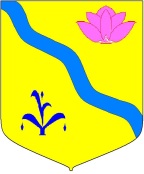 АДМИНИСТРАЦИЯ  КИРОВСКОГО МУНИЦИПАЛЬНОГО РАЙОНАПОСТАНОВЛЕНИЕ   06.03.2018                              п. Кировский         № 72Об утверждении административного регламента предоставления муниципальной услуги «Предоставление частичной компенсации родителям (законным представителям) детей, проживающих на территории Кировского муниципального района Приморского края, стоимости путевки в организациях отдыха и оздоровления детей, расположенных на территории Российской Федерации»В соответствии с Федеральным законом от 27.07.2010 № 210-ФЗ «Об организации предоставления государственных и муниципальных услуг» от 24.07.2007, на основании ст. 24 Устава Кировского муниципального района, принятого решением Думы Кировского муниципального района от  08.07.2005 г. № 126 (в действующей редакции решений Думы Кировского муниципального района от 25.05.2017 г. № 84- НПА) ПОСТАНОВЛЯЕТ:1. Утвердить прилагаемый административный регламент по предоставлению муниципальной услуги«Предоставление частичной компенсации родителям (законным представителям) детей, проживающих на территории Кировского муниципального района Приморского края, стоимости путевки в организациях отдыха и оздоровления детей, расположенных на территории Российской Федерации»2. Руководителю аппарата администрации Кировского муниципального района Л.А. Тыщенко разместить настоящее постановление на сайте администрации Кировского муниципального района и опубликовать в СМИ.3. Данное постановление вступает в силу с момента его опубликования.Глава Кировского муниципального района – глава администрации Кировскогомуниципального района                                                              И. И. Вотяков УТВЕРЖДЕНпостановлением администрацииКировского муниципального районаот 06.03.2018 №72АДМИНИСТРАТИВНЫЙ РЕГЛАМЕНТ ПРЕДОСТАВЛЕНИЯ МУНИЦИПАЛЬНОЙ УСЛУГИ «ПРЕДОСТАВЛЕНИЕ ЧАСТИЧНОЙ КОМПЕНСАЦИИ РОДИТЕЛЯМ (ЗАКОННЫМ ПРЕДСТАВИТЕЛЯМ) ДЕТЕЙ, ПРОЖИВАЮЩИХ НА ТЕРРИТОРИИ КИРОВСКОГО МУНИЦИПАЛЬНОГО РАЙОНА ПРИМОРСКОГО КРАЯ, СТОИМОСТИ ПУТЕВКИ В ОРГАНИЗАЦИЯХ ОТДЫХА И ОЗДОРОВЛЕНИЯ ДЕТЕЙ, РАСПОЛОЖЕННЫХ НА ТЕРРИТОРИИ РОССИЙСКОЙ ФЕДЕРАЦИИ»I. ОБЩИЕ ПОЛОЖЕНИЯПредмет регулирования административного регламента1.1. Настоящий административный регламент предоставления муниципальной услуги «Предоставление частичной компенсации родителям (законным представителям) детей, проживающих на территории Кировского муниципального района Приморского края, стоимости путевки в организациях отдыха и оздоровления детей, расположенных на территории Российской Федерации» (далее – Регламент, муниципальная услуга), устанавливает стандарт предоставления муниципальной услуги, состав, сроки и последовательность административных процедур (действий) при предоставлении муниципальной услуги, требования к порядку их выполнения, порядок, формы контроля за исполнением Регламента, досудебный (внесудебный) порядок обжалования решений и действий (бездействия) администрацииКировского муниципального района (далее администрация) предоставляющей муниципальную услугу, должностного лица администрации, предоставляющего муниципальную услугу, либо муниципального служащего администрации.Круг заявителей2.1. Заявителями муниципальной услуги являются физические лица – родители (законные представители) детей в возрасте от 6,5 до 15 лет включительно, проживающих на территории Кировского муниципального района Приморского края (далее – заявители).Требования к порядку информирования о предоставлении муниципальной услуги3.1. Место нахождения, контактные данные администрации, предоставляющей муниципальную услугу,  организаций, участвующих в предоставлении муниципальной услуги, а также многофункциональных центров предоставления государственных и муниципальных услуг (далее – МФЦ) в которых организуется предоставление муниципальной услуги,приведены в Приложении № 1 к  настоящему Регламенту. 3.2. Информирование о порядке предоставлении муниципальной услугиосуществляется:при личном обращении заявителя непосредственно в администрацию;при личном обращении в МФЦ, расположенных на территории Кировского муниципального района Приморского края, информация о которых размещена в информационно-телекоммуникационной сети Интернет на официальном сайте www.mfc-25.ru, в случае если муниципальная услуга предоставляется МФЦ или с его участием, в соответствии  с соглашением  о  взаимодействии  между МФЦ и Администрацией Кировского муниципального района;с использованием средств телефонной, почтовой связи;на Интернет-сайте;с использованием федеральной государственной информационной системы «Единый портал государственных и муниципальных услуг (функций)» (далее - единый портал) (www.gosuslugi.ru).Сведения о местах нахождения, почтовых адресах, контактных телефонах, адресах электронной почты, графике работы администрации расположены на официальном сайте администрации его версии, доступной для лиц со стойкими нарушениями функции зрения. Сведения о месте нахождения, графике работы, адресе электронной почты, контактных телефонах МФЦ расположены на сайте www.mfc-25.гu. 3.3. В информационно-телекоммуникационных сетях, доступ к которым не ограничен определенным кругом лиц (включая сеть Интернет), в том числе на Интернет-сайте и на альтернативных версиях сайтов, а также на Едином портале и на информационных стендах администрации размещается следующая информация:место нахождение, график работы структурных подразделений администрации, адрес Интернет-сайта;адрес электронной почты администрации, структурных подразделений администрации;номера телефонов структурных подразделений администрации, извлечения из законодательных и иных нормативных правовых актов, содержащих нормы, регулирующие деятельность по предоставлению муниципальной услуги;перечень документов, представляемых заявителем (уполномоченным представителем), а также требования, предъявляемые к этим документам;образец заявления на предоставление муниципальной услуги;основания для отказа в предоставлении муниципальной услуги;порядок предоставления муниципальной услуги;порядок подачи и рассмотрения жалобы;блок-схема предоставления муниципальной услуги приложение № 4 к настоящему Регламенту.Информация о ходе предоставления муниципальной услуги, о порядке подачи и рассмотрении жалобы может быть получена на личном приеме, в МФЦ, в информационно-телекоммуникационных сетях, доступ к которым не ограничен определенным кругом лиц (включая сеть Интернет), в том числе с использованием Единого портала, а также с использованием почтовой, телефонной связи.II. СТАНДАРТ ПРЕДОСТАВЛЕНИЯ МУНИЦИПАЛЬНОЙ УСЛУГИНаименование муниципальной услугиМуниципальная услуга: «Предоставление частичной компенсации родителям (законным представителям) детей, проживающих на территории Кировского муниципального района Приморского края, стоимости путевки в организациях отдыха и оздоровления детей, расположенных на территории Российской Федерации»Наименование органа, предоставляющего муниципальную услугу5.1. Предоставление муниципальной услуги  осуществляется отделом образования Администрацией Кировского муниципального района через муниципальное казенное учреждение «Центр обслуживания муниципальных образовательных учреждений» (далее МКУ «ЦОМОУ»);5.2. Организация предоставления муниципальной услуги осуществляется, в том числе через МФЦ в соответствии с соглашением о взаимодействии, заключенным между МФЦ и Администрацией КМР.5.3. При предоставлении муниципальной услуги администрация  взаимодействует с Департаментом записи актов гражданского состояния Приморского края, Федеральным государственным унитарным предприятием «Почта России» (далее  –  ФГУП «Почта России»), Департаментом труда и социального развития Приморского края.5.4.Администрации, непосредственно предоставляющей муниципальную услугу и организациям, участвующим в предоставлении муниципальной услуги запрещено требовать от заявителя осуществления действий, в том числе согласований, необходимых для получения муниципальной услуги и связанных с обращением в иные государственные органы, органы местного самоуправления, организации.Описание результатов предоставления муниципальной услуги6.1.Результатом предоставления муниципальной услуги является:а) в случае принятия решения о предоставлении компенсации и ее размере:оформление в письменной форме решения о предоставлении компенсации и ее размере, и уведомления о принятом решении о предоставлении компенсации и ее размере (распоряжение администрации Кировского муниципального района, согласованное и утвержденное в определенном порядке);направление заявителю (уполномоченному представителю) уведомления о принятии решения о предоставлении компенсации в письменной форме почтовым отправлением или в электронной форме, либо выдача специалистамиМКУ «ЦОМОУ», МФЦ заявителю (уполномоченному представителю) уведомления о принятии решения о предоставлении компенсации;предоставление компенсации (перечисление суммы затрат на приобретение путевки на счет родителя (законного представителя), открытый в кредитной организации Российской Федерации);б) в случае принятия решения об отказе в предоставлении компенсацииоформление в письменной форме решения об отказе в предоставлении компенсациии уведомления о принятом решении, об отказе в предоставлении компенсации, с указанием оснований отказа, определенных п. 12 настоящего Регламента и приложением документов подтверждающих указанные основания, согласовывается с начальником отдела образования администрации Кировского муниципального района, директором МКУ «ЦОМОУ» и подписывается главой администрации Кировского муниципального района; либо в случае, если текст письменного обращения не позволяет определить суть предложения, заявления или жалобы, ответ на обращение не дается, и оно не подлежит направлению на рассмотрение в предоставлении компенсации, о чем в течении семи дней со дня регистрации обращения сообщается заявителю;направление заявителю (уполномоченному представителю) уведомления о принятии решения об отказе в предоставлении компенсации в письменной форме почтовым отправлением или в электронной форме, либо выдача специалистами администрации, МФЦ заявителю (уполномоченному представителю) уведомления о принятии решения об отказе в предоставлении компенсации.Срок предоставления муниципальной услугиСрок принятия решения о предоставлении компенсации (отказе в предоставлении компенсации) принимается  в течение 10 рабочих дней со дня регистрации (получения) заявления о предоставлении муниципальной услуги в администрации. Уведомление о принятом решении о предоставлении компенсации либо об отказе в предоставлении компенсации, оформляется в письменном виде, подписывается главой администрации Кировского муниципального района и выдается или направляется заявителю не позднее 10 рабочих дней со дня принятия решения.Срок предоставление компенсации (перечисление суммы затрат на приобретение путевки на счет родителя (законного представителя) не должен превышать тридцати рабочих дней со дня принятия решения.Правовые основания для предоставления муниципальной услуги8.1. Список нормативных актов, в соответствии с которыми осуществляется оказание муниципальной услуги, приведен в Приложении № 2 к Регламенту.Исчерпывающий перечень документов, необходимых в соответствии с законодательными или иными нормативными правовыми актами для предоставления муниципальной услуги 9.1. Исчерпывающий перечень документов, необходимых для предоставления муниципальной услуги, которые заявитель должен представить самостоятельно (документы, предъявляются в оригинале):а) заявление на компенсацию с указанием банковских реквизитов лицевого счета, открытого в кредитной организации, для зачисления денежных средств и данных документа, удостоверяющего личность родителя (законного представителя) (далее – заявление) (Приложение № 3 к Регламенту).б) свидетельство о рождении ребенка (детей) до 14 лет, выданного органом исполнительной власти или органами местного самоуправления, расположенными за пределами Приморского края (копия);в) документ удостоверяющий личность ребенка, достигшего 14 лет (копия);г) отрывной талон (корешок) путевки, подтверждающий пребывание ребенка в организации отдыха (оргинал);д) документ, подтверждающий расходы по приобретению (оплата) путевки (оригинал);е) согласие на обработку персональных данных лица, не являющегося заявителем, при предоставлении муниципальной услуги;ж) документы, подтверждающие полномочия заявителя (родителя, законного представителя несовершеннолетнего ребенка) (копия).	9.1.1. При личном обращении заявителя (представителя заявителя) с заявлением о предоставлении муниципальной услуги и(или) за получением результата муниципальной услуги предъявляется документ, удостоверяющий личность заявителя.Данный документ предъявляется заявителем дляудостоверенияличности заявителя  и для сличения данных содержащихся в заявлении, и возвращается владельцу в день их приема.9.2. Исчерпывающий перечень документов, которые заявитель вправе представить по собственной инициативе, так как они подлежат представлению в рамках межведомственного информационного взаимодействия (документы, предъявляются в оригинале):а) свидетельство о рождении ребенка (детей) до 14 лет,выданного органом исполнительной власти или органами местного самоуправления, расположенными на территории Кировского муниципального района Приморского края;9.3. В случае если документы, указанные в пункте 9.2. не представлены заявителем по собственной инициативе, администрация  или МФЦ(в соответствии с соглашением о взаимодействии, заключенным между МФЦ и Администрацией КМР)запрашивают сведения, содержащиеся в данных документах, самостоятельно в рамках межведомственного информационного взаимодействия, в том числе в электронной форме с использованием единой системы межведомственного электронного взаимодействия (далее - СМЭВ) и подключаемых к ней региональных СМЭВ. Запрещено требовать от заявителя представления документов и информации или осуществления действий (согласований), представление или осуществление которых не предусмотрено настоящим Регламентом, в том числе информацию, которая находится в распоряжении органов, предоставляющих государственные услуги, органов, предоставляющих муниципальные услуги, иных государственных органов, органов местного самоуправления либо подведомственных государственным органам или органам местного самоуправления организаций, участвующих в предоставлении  муниципальной услуги (далее – органов участвующих впредоставлении услуги).Исчерпывающий перечень оснований для отказа в приеме документов, необходимых для предоставления муниципальной услугиа) не представление либо представление не в полном объеме заявителем документов указанных в п. 9.1 настоящего Регламента;б) обращение за получением муниципальной услуги лица не определенного в п. 2 настоящего Регламента;в) обращение заявителя, у которого отсутствуют полномочия обращения за муниципальной услугой;г) нарушение заявителем (представителем заявителя) требования пункта 9.1.1, настоящего Регламента об обязательном предъявлении документа, удостоверяющего личность;д) текст, представленного заявителем  заявления не поддается прочтению, исполнен карандашом, имеет подчистки исправления;е) в случае, если в результате проверки усиленной квалифицированной электронной подписи (далее – УКЭП), используемой при подаче заявления в электронной форме, выявлено несоблюдение установленных условий признания ее действительности.Специалист, уполномоченный на прием заявлений, уведомляет заявителя о наличии оснований для отказа в приеме документов, объясняет заявителю содержание выявленных недостатков в представленных документах и предлагает принять меры по их устранению.Исчерпывающий перечень оснований для отказа в предоставлении муниципальной услугиОснованиями для отказа в предоставлении муниципальной услуги являются: а) предоставление заявителем недостоверных сведений в представленном заявлении;б) несоответствие возраста ребенка возрасту, указанному в настоящем Регламенте;в) не представление либо представление не в полном объеме заявителем документов указанных в п. 9.1 настоящего Регламента.Размер платы, взимаемой с заявителя при предоставлении муниципальной услугиМуниципальная услуга предоставляется бесплатно.13. Максимальный срок ожидания в очереди при подаче заявления о предоставлении муниципальной услуги и при получении результата предоставления муниципальной услугиМаксимальный срок ожидания в очереди при подаче заявления о предоставлении муниципальной услуги и при получении результата предоставления муниципальной услуги не должен превышать 15 минут.14.Срок регистрации заявления о предоставлении муниципальной услуги 14.1. Заявление о предоставлении муниципальной услуги, поданное заявителем при личном обращении вМКУ «ЦОМОУ» или МФЦ, регистрируется в день обращения заявителя. При этом продолжительность приема при личном обращении заявителя не должна превышать 15 минут.14.2.Заявление о предоставлении муниципальной услуги, поступившее в администрациюс использованием электронных средств связи,в том числе через единый портал в виде электронного документа, регистрируется в течение 1 рабочегодня со дня поступления заявления.15. Требовании к помещениям, в которых предоставляется муниципальная услуга, к залу ожидания, местам для заполнения запросов о предоставлении муниципальной услуги, информационным стендам с образцами их заполнения и перечнем документов, необходимых для предоставления муниципальной услуги, в том числе к обеспечению доступности для инвалидов указанных объектов в соответствии с законодательством Российской Федерации о социальной защите инвалидов15.1. Общие требования к помещениям, в которых предоставляется муниципальная услуга, к залу ожидания, местам для заполнения запросов о предоставлении муниципальной услуги, информационным стендам.Вход в помещения, в которых предоставляется муниципальная услуга, (далее - объект) должен быть оборудован информационной табличкой (вывеской), содержащей информацию о наименовании и режиме работы администрации, МФЦ.Вход и выход из объекта оборудуются соответствующими указателями с автономными источниками бесперебойного питания.Зал ожидания должен соответствовать санитарно-эпидемиологическим правилам и нормам. Количество мест в зале ожидания определяется исходя из фактической загрузки и возможностей для их размещения в здании, но не может быть менее 3-х мест.Зал ожидания укомплектовываются столами, стульями (кресельные секции, кресла, скамьи).Места для заполнения запросов о предоставлении муниципальной услуги обеспечиваются бланками заявлений, образцами для их заполнения, раздаточными информационными материалами, канцелярскими принадлежностями, укомплектовываются столами, стульями (кресельные секции, кресла, скамьи).Помещения для приема заявителей оборудуются информационными стендами или терминалами, содержащими сведения, указанные в пункте («Порядок информирования о предоставлении муниципальной услуги») Административного регламента, в визуальной, текстовой и (или) мультимедийной формах. Оформление визуальной, текстовой и (или) мультимедийной информации должно соответствовать оптимальному зрительному и слуховому восприятию этой информации гражданами.Прием документов и выдача результатов предоставления муниципальной услуги осуществляется в специально оборудованных для этих целей помещениях, которые должны обеспечивать возможность реализации прав заявителей на предоставление муниципальной услуги, соответствовать комфортным условиям для заявителей и оптимальным условиям работы специалистов, участвующих в предоставлении муниципальной услуги.Специалисты, ответственные за предоставление муниципальной услуги, на рабочих местах обеспечиваются табличками с указанием фамилии, имени, отчества (отчество указывается при его наличии) и занимаемой должности.15.2. Требования к обеспечению доступности для инвалидов объектов, зала ожидания, места для заполнения запросов о предоставлении муниципальной услуги, информационных стендов.Для лиц с ограниченными возможностями здоровья обеспечиваются:возможность беспрепятственного входа в объекты и выхода из них;возможность самостоятельного передвижения по территории объекта в целях доступа к месту предоставления муниципальной услуги;содействие инвалиду при входе в объект и выходе из него, информирование инвалида о доступных маршрутах общественного транспорта;сопровождение инвалидов, имеющих стойкие расстройства функции зрения и самостоятельного передвижения по территории объекта и оказание им помощи в помещениях, где предоставляется муниципальная услуга;надлежащее размещение носителей информации, необходимой для обеспечения беспрепятственного доступа инвалидов к объектам и услугам, с учетом ограничений их жизнедеятельности, в том числе дублирование необходимой для получения услуги звуковой и зрительной информации, а также надписей, знаков и иной текстовой и графической информации знаками, выполненными рельефно-точечным шрифтом Брайля;допуск сурдопереводчика и тифлосурдопереводчика;допуск собаки-проводника в здания, где предоставляется муниципальная услуга, при наличии документа, подтверждающего ее специальное обучение, выданного по форме и в порядке, утвержденных приказом Министерства труда и социальной защиты Российской Федерации от 22 июня 2015 года № 386н.оказание инвалидам помощи в преодолении барьеров, мешающих получению ими муниципальной услуги наравне с другими лицами.В залах ожидания должно быть предусмотрено не менее одного места для инвалида, передвигающегося на кресле-коляске или пользующегося костылями (тростью), а также для его сопровождающего.Информационные стенды, а также столы (стойки) для оформления документов размещаются в местах, обеспечивающих свободный доступ к ним лиц, имеющих ограничения к передвижению, в том числе инвалидов - колясочников.С целью правильной и безопасной ориентации заявителей - инвалидов в помещениях объекта на видных местах должны быть размещены тактильные мнемосхемы, отображающие план размещения данных помещений, а также план эвакуации граждан в случае пожара.Территория, прилегающая к объекту, оборудуется, по возможности, местами для парковки автотранспортных средств, включая автотранспортные средства инвалидов.Личный уход за получателем муниципальной услуги из числа инвалидов (медицинские процедуры, помощь в принятии пищи и лекарств, в выполнении санитарно-гигиенических процедур) обеспечивается инвалидом самостоятельно либо при помощи сопровождающих лиц.15.3. Положения подпункта 15.2 настоящего пункта административного регламента в части обеспечения доступности для инвалидов объектов применяется с 1 июля 2016 года исключительно ко вновь вводимым в эксплуатацию или прошедшим реконструкцию, модернизацию указанным объектам.16. Показатели доступности и качества муниципальной услуги16.1. Показателями доступности и качества муниципальной услуги определяются как выполнение Администрацией КМР взятых на себя обязательств по предоставлению муниципальной услуги через МКУ «ЦОМОУ» в соответствии со стандартом ее предоставления и оцениваются следующим образом: доступность: % (доля) заявителей (представителей заявителя), ожидающих получения муниципальной услуги в очереди не более 15 минут, - 100 процентов; % (доля) заявителей (представителей заявителя), удовлетворенных полнотой и доступностью информации о порядке предоставления муниципальной услуги, - 90 процентов; % (доля) заявителей (представителей заявителя), для которых доступна информация о получении муниципальной услуги с использованием информационно-телекоммуникационных сетей, доступ к которым не ограничен определенным кругом лиц (включая сеть Интернет), - 100 процентов; % (доля) случаев предоставления муниципальной услуги в установленные сроки со дня поступления заявки - 100 процентов; % (доля) случаев предоставления муниципальной услуги, за получением которой заявитель (уполномоченный представитель) обратился с заявлением о предоставлении муниципальной услуги через МФЦ – 90 процентов;качество: % (доля) заявителей (представителей заявителя), удовлетворенных качеством информирования о порядке предоставления муниципальной услуги, в том числе в электронном виде - 90процентов; % (доля) заявителей (представителей заявителя), удовлетворенных качеством предоставления муниципальной услуги, - 90 процентов.III. СОСТАВ, ПОСЛЕДОВАТЕЛЬНОСТЬ И СРОКИ ВЫПОЛНЕНИЯ АДМИНИСТРАТИВНЫХ ПРОЦЕДУР, ТРЕБОВАНИЯ К ПОРЯДКУ ИХ ВЫПОЛНЕНИЯ, В ТОМ ЧИСЛЕ ОСОБЕННОСТИ ВЫПОЛНЕНИЯ АДМИНИСТРАТИВНЫХ ПРОЦЕДУР В ЭЛЕКТРОННОЙ ФОРМЕ, А ТАКЖЕ ОСОБЕННОСТИ ВЫПОЛНЕНИЯ АДМИНИСТРАТИВНЫХ ПРОЦЕДУР В МНОГОФУНКЦИОНАЛЬНЫХ ЦЕНТРАХ17. Исчерпывающий перечень административных процедурПредоставление муниципальной услуги включает в себя следующие административные процедуры:Прием заявлений и проверка документов в МКУ «ЦОМОУ».Прием и консультирование граждан.Выдача расписки о получении документов.Принятие решения о предоставлении компенсации либо отказ в компенсации.Уведомление заявителя.Оплата компенсации части стоимости путевки.Рассмотрение жалобы.17.1. Прием заявлений и проверка документов в МКУ «ЦОМОУ».Заявление на оказание муниципальной услуги подается в МКУ «ЦОМОУ» согласно графику приема заявлений (приложение 1), заявление заполняется на специальном бланке (приложение 3), к заявлению прилагается копия документа, удостоверяющая личность заявителя, а также банковские реквизиты его счета, открытого в кредитной организации. Прием перечисленных документов осуществляется в день обращения.Проверка документов, поступивших от заявителей, осуществляется не позднее 15 календарных дней после даты приема документов. Проверка производится на предмет наличия документов, необходимых для предоставления государственной услуги и выполнения обязательных требований к документам.По результатам проверки поступивших документов специалистом МКУ «ЦОМОУ», может быть принято одно из решений:о соответствии документов требованиям настоящего регламента;о несоответствии документов требованиям настоящего регламента.Критерием принятия решения о соответствии документов требованиям настоящего Административного регламента является наличие документов, необходимых для предоставления государственной услуги, и выполнение обязательных требований к документам, указанных в пункте 17 подпункт 1 настоящего административного регламента.Критерием принятия решения о несоответствии документов требованиям настоящего Административного регламента является отсутствие документов, необходимых для предоставления государственной услуги, и невыполнение обязательных требований к документам, указанных в пункте 17 подпункт 1 настоящего административного регламента.Результатом административного действия в случае соответствия документов требованиям настоящего административного регламента является составление списков заявителей, претендующих на компенсационные выплаты (согласование и утверждение распоряжения администрации Кировского муниципального района на каждого из списка заявителей с указанием конкретной суммы «о частичной компенсации родителям (законным представителям) детей, проживающих на территории Кировского муниципального района Приморского края, стоимости путевки в организациях отдыха и оздоровления детей, расположенных на территории Российской Федерации»)Результатом административного действия в случае несоответствия документов требованиям настоящего административного регламента является направление письменного отказа заявителю.Прием и консультирование граждан. Прием и консультирование граждан в вопросе предоставления муниципальной услуги осуществляется согласно графику работы органа, предоставляющего муниципальную услугу (приложение 1) и осуществляется специалистом МКУ «ЦОМОУ».Выдача расписки о получении документов.После проверки правильности заполнения бланка заявления специалист МКУ «ЦОМОУ» принимает его и выдает заявителю расписку, в которой указано, что от заявителя были приняты: заявление, копия документа, удостоверяющая личность, банковские реквизиты счета заявителя, открытого в кредитной организацииПринятие решения о предоставлении компенсации либо отказ в компенсации. Ответственным за выполнение административного действия является специалист МКУ «ЦОМОУ», который издает проект распоряжения администрации Кировского муниципального района «о частичной компенсации родителям (законным представителям) детей, проживающих на территории Кировского муниципального района Приморского края, стоимости путевки в организациях отдыха и оздоровления детей, расположенных на территории Российской Федерации» и согласует его с:Директором  МКУ «ЦОМОУ»,Начальником отдела образования администрации Кировского муниципального района,Начальником финансового управления администрации Кировского муниципального района,Заместителем главы администрации Кировского муниципального района.Срок выполнения административной процедуры не более 10 календарных дней после даты проверки документов.Критериями принятия решения по вопросу компенсационной выплаты является следующие: 1) отсутствие либо наличие оснований для отказа в предоставлении государственных услуг;2) выполнение либо не выполнение условий, указанных в пункте 10 настоящего регламента.В случае наличия оснований для отказа в предоставлении государственных услуг и (или) невыполнения условий предоставления государственных услуг результатом административной процедуры является направление заявителю письменного отказа в предоставлении государственных услуг с указанием конкретной причины.В иных случаях результатом административной процедуры является издание распоряжения администрации Кировского муниципального района о предоставлении частичной компенсации стоимости путевки в организациях отдыха и оздоровления детей.Способ фиксации результата выполнения административного действия является согласование и утверждение распоряжения администрации Кировского муниципального района «о частичной компенсации родителям (законным представителям) детей, проживающих на территории Кировского муниципального района Приморского края, стоимости путевки в организациях отдыха и оздоровления детей, расположенных на территории Российской Федерации»на каждого из списков заявителей, претендующих на компенсационные выплаты, либо присвоение реквизитов письму в адрес заявителя оботказе в предоставлении государственных услуг.Уведомление заявителя.В случае наличия оснований для отказа в предоставлении государственной услуги или случаях положительного принятия решения о предоставлении частичной компенсации стоимости путевки в организациях отдыха и оздоровления детей заявителю сообщается в письменном виде о принятом решении.Срок выполнения административной процедуры не более 10 календарных дней после даты вынесения решения.Ответственным за выполнение административного действия является специалист МКУ «ЦОМОУ».Оплата компенсации части стоимости путевки. Юридическим фактом, являющимся основанием для административного действия, является подписание и регистрация распоряжения администрации Кировского муниципального района«о частичной компенсации родителям (законным представителям) детей, проживающих на территории Кировского муниципального района Приморского края, стоимости путевки в организациях отдыха и оздоровления детей, расположенных на территории Российской Федерации» на каждого из списков заявителей, претендующих на компенсационные выплаты.Ответственным за выполнение административного действия является специалист МКУ «ЦОМОУ».Срок выполнение административной процедуры не позднее 15 календарных дней после даты принятия решения о предоставлении государственных услуг.Критерием принятия решения о компенсационной выплате является наличие сведений о заявителе в распоряжении администрации Кировского муниципального района «о частичной компенсации родителям (законным представителям) детей, проживающих на территории Кировского муниципального района Приморского края, стоимости путевки в организациях отдыха и оздоровления детей, расположенных на территории Российской Федерации».Результатом административной процедуры является предоставление гражданам –заявителям услуг, указанных в п.17 подпункт 1 настоящего административного регламента.Рассмотрение жалобы.Заявители имеют право на обжалование действий (бездействий) и решений, осуществляемых (принятых) должностными лицами в ходе предоставления государственных услуг в досудебном или судебном порядке. В части досудебного обжалования заявители имеют право обратиться с жалобой лично (устно)(в установленные часы приёма)или направить письменное предложение, заявление или жалобу (далее – письменное обращение) в отдел образования администрации Кировского муниципального района.В случае обращения заявителей в письменной форме в обязательном порядке указывается наименование органа, в который заявитель направляет письменное обращение, либо фамилия, имя, отчество соответствующего должностного лица, либо должность соответствующего лица, а также фамилия, имя, отчество заявителя, почтовый адрес или адрес электронной почты, по которому должен быть направлен ответ, излагается суть обращения, ставиться личная подпись и дата.Письменный ответ направляется заявителю не позднее 30 календарных дней со дня регистрации обращения в органе, в который заявитель направил обращение.Основаниями для отказа в рассмотрении обращения являются следующие:в письменном обращении содержатся вопросы, решение которых не входит в компетенцию данного органа;в письменном обращении не указаны фамилия заявителя, направившего обращение, и почтовый адрес, по которому должен быть направлен ответ;текст письменного обращения не поддается прочтению;в письменном обращении содержится вопрос, на который заявителю многократно давались письменные ответы по существу в связи с раннее направленными обращениями, и при этом в обращении не приводятся новые доводы или обстоятельства;в письменном обращении содержатся нецензурные либо оскорбительные выражения, угрозы жизни, здоровью и имуществу должностного лица, а также членов его семьи.По результатам рассмотрения обращения должностным лицом принимается решение об удовлетворении требований заявителя либо отказе в удовлетворении его требований. Действия по реализации решения об удовлетворении обращения, жалобы на решение, действие (бездействие) уполномоченных должностных лиц должны быть совершены в течении пяти календарных дней со дня принятия такого решения.В случае если в результате рассмотрения обращения, жалобы требования заявителя признаны обоснованными, то соответствующим должностным лицом принимается решение о привлечении к ответственности в соответствии с законодательством Российской Федерации должностного лица, ответственного за действие (бездействие) и решения, осуществляемые (принятые) в ходе предоставления государственных услуг на основании настоящего административного регламента, и повлекшие за собой обращение и жалобу заявителя.Последовательность действий при выполнении административных процедур отражена в блок-схеме (Приложение № 4). Описание каждой административной процедуры, в том числе содержание каждого административного действия, входящего в состав административной процедуры, продолжительность и (или) максимальный срок его выполнения, критерии принятия решений; результат административной процедуры и порядок передачи результата, который может совпадать с основанием для начала выполнения  следующей административной процедуры; сведения о должностном лице, ответственном за выполнение каждого административного действия, входящего в состав административной процедуры приведено в Приложении № 5.18. Особенности предоставления муниципальной услуги в электронной форме18.1. Предоставление муниципальной услуги может осуществляться в электронной форме, в том числе с использованием единого порталагосударственных и муниципальных услуг www.gosuslugi.ru.18.2. Получение заявления и прилагаемых к нему документов подтверждается отделом образования администрации Кировского муниципального района путем направления заявителю уведомления, подписанного усиленной квалификационной подписью начальника отдела образования администрации Кировского муниципального района содержащего входящий регистрационный номер заявления, дату получения уполномоченным органом указанного заявления и прилагаемых к нему документов, а также перечень наименований файлов, представленных в форме электронных документов, с указанием их объема (далее - уведомление о получении заявления).19. Особенности предоставления муниципальной услуги в МФЦВ соответствии с заключенным соглашением о взаимодействии между уполномоченным МФЦ (далее – УМФЦ) и уполномоченным органом, об организации предоставления муниципальной услуги, МФЦ осуществляет следующие административные процедуры:Информирование (консультация) по порядку предоставления муниципальной услуги;Прием и регистрация запроса и документов от заявителя для получения муниципальной услуги;Составление и выдачу заявителям документов на бумажном носителе, подтверждающих содержание электронных документов, направленных в МФЦ по результатам предоставления муниципальной услуги. Осуществление административной процедуры «Информирование (консультация) по порядку предоставления муниципальной услуги».        19.2.1. Административную процедуру «Информирование (консультация) по порядку предоставления муниципальной услуги»  осуществляет  специалист МФЦ. Специалист МФЦ обеспечивает информационную поддержку заявителей при личном обращении заявителя в МФЦ, в организации, привлекаемых к реализации функций МФЦ (далее – привлекаемые организации)  или при обращении в центр телефонного обслуживания УМФЦ по следующим вопросам:срок предоставления муниципальной услуги;информацию о дополнительных (сопутствующих) услугах, а также об услугах, необходимых и обязательных для предоставления муниципальной услуги, размерах и порядке их оплаты;порядок обжалования действий (бездействия), а также решений органов, предоставляющих муниципальную услугу, муниципальных служащих, МФЦ, работников МФЦ;информацию о предусмотренной законодательством Российской Федерации ответственности должностных лиц органов, предоставляющих муниципальную услугу, работников МФЦ, работников привлекаемых организаций, за нарушение порядка предоставления муниципальной услуги;информацию о порядке возмещения вреда, причиненного заявителю в результате ненадлежащего исполнения либо неисполнения МФЦ или его работниками, а также привлекаемыми организациями или их работниками обязанностей, предусмотренных законодательством Российской Федерации;режим работы и адреса иных МФЦ и привлекаемых организаций, находящихся на территории субъекта Российской Федерации;иную информацию, необходимую для получения муниципальной услуги, за исключением вопросов, предполагающим правовую экспертизу пакета документов или правовую оценку обращения.Осуществление административной процедуры «Прием и регистрация запроса и документов». 19.3.1. Административную процедуру «Прием и регистрация запроса и документов» осуществляет  специалист МФЦ, ответственный за прием и регистрацию запроса и документов (далее – специалист приема МФЦ).19.3.2. При личном обращении заявителя за предоставлением муниципальной услуги, специалист приема МФЦ, принимающий заявление и необходимые документы, должен удостовериться в личности заявителя (представителя заявителя).	Специалист приема МФЦ, проверяет документы, предоставленные заявителем, на полноту и соответствие требованиям, установленным настоящим административным регламентом:в случае наличия оснований для отказа в приеме документов, определенных в пункте 10 настоящего административного регламента, уведомляет заявителя о возможности получения отказа в предоставлении муниципальной услуги.если заявитель настаивает на приеме документов, специалист приема МФЦ делает в расписке отметку «принято по требованию». 19.3.3. Специалист приема МФЦ создает и регистрирует обращение в электронном виде с использованием автоматизированной информационной системы МФЦ (далее – АИС МФЦ). Специалист приема МФЦ формирует и распечатывает 1 (один) экземпляр заявления, в случае отсутствия такого у заявителя, в соответствии с требованиями настоящего административного регламента, содержащего, в том числе, отметку (штамп) с указанием наименования МФЦ, где оно было принято, даты регистрации в АИС МФЦ, своей должности, ФИО,  и предлагает заявителю самостоятельно проверить информацию, указанную в заявлении, и расписаться.19.3.4. Специалист приема МФЦ формирует и распечатывает 1 (один) экземпляр расписки о приеме документов, содержащей перечень представленных заявителем документов, с указанием формы их предоставления (оригинал или копия), количества экземпляров и даты их представления,   подписывает, предлагает заявителю самостоятельно проверить информацию, указанную в расписке и расписаться, после чего создает электронные образы подписанного заявления, представленных заявителем документов (сканирует документы в форме, которой они былипредоставлены заявителем в соответствии с требованиями административных регламентов) и расписки, подписанной заявителем. Заявление, документы, представленные заявителем, и расписка после сканирования возвращаются заявителю.19.3.5. Принятые у заявителя документы, заявление и расписка передаются в электронном виде в уполномоченный орган по защищенным каналам связи с досылкой на бумажных носителях, документов указанных в подпунктах «г», «д» пункта 9.1 настоящего Регламента.19.4.  Осуществление административной процедуры «Составление и выдачу заявителям документов на бумажном носителе, подтверждающих содержание электронных документов, направленных в МФЦ по результатам предоставления муниципальной услуги»19.4.1. Административную процедуру «Составление и выдачу заявителям документов на бумажном носителе, подтверждающих содержание электронных документов, направленных в МФЦ по результатам предоставления муниципальной услуги» осуществляет  специалист МФЦ, ответственный за выдачу результата предоставления муниципальной услуги (далее – уполномоченный специалист МФЦ). 19.4.2. При личном обращении заявителя за получением результата муниципальной услуги, уполномоченный специалист МФЦ,  должен удостовериться в личности заявителя (представителя заявителя).19.4.3. Уполномоченный специалист МФЦ, осуществляет составление, заверение и выдачу документов на бумажных носителях, подтверждающих содержание электронных документов, при этом уполномоченный специалист МФЦ при подготовке экземпляра электронного документа на бумажном носителе, направленного по результатам предоставления муниципальной услуги,  обеспечивает:проверку действительности электронной подписи должностного лица уполномоченного органа, подписавшего электронный документ, полученный МФЦ по результатам предоставления муниципальной услуги;изготовление, заверение экземпляра электронного документа на бумажном носителе с использованием печати МФЦ (в предусмотренных нормативными правовыми актами Российской Федерации случаях - печати с изображением Государственного герба Российской Федерации);  учет выдачи экземпляров электронных документов на бумажном носителе.19.4.4. Уполномоченный специалист МФЦ, передает документы, являющиеся результатом предоставления муниципальной услуги, заявителю (или его представителю) и предлагает заявителю ознакомиться с ними. 19.5. В соответствии с заключенным соглашением о взаимодействии между УМФЦ и уполномоченным органом,и если иное не предусмотрено федеральным законом, на МФЦ может быть возложена функция по обработке информации из информационных систем уполномоченного органа, и составление и заверение выписок полученных из информационных систем уполномоченного органа, том числе с использованием информационно-технологической и коммуникационной инфраструктуры, и выдачу заявителям на основании такой информации документов, включая составление на бумажном носителе и заверение выписок из указанных информационных систем, в соответствии с требованиями, установленными Правительством Российской Федерации. И если иное не предусмотрено правилами организации деятельности многофункциональных центров, утверждаемыми Правительством Российской Федерации, составленные на бумажном носителе и заверенные МФЦ выписки из информационных систем органов, предоставляющих муниципальные услуги, приравниваются к выпискам из информационных систем на бумажном носителе, составленным самим органом, предоставляющим муниципальные услуги.19.6.  В соответствии с муниципальными правовыми актами для муниципальной услуги и соглашением о взаимодействии на МФЦ может быть возложена функция по предоставлению муниципальной услуги в полном объеме, включая принятие решения о предоставлении муниципальной услуги или об отказе в ее предоставлении, составление и подписание соответствующих документов по результатам предоставления такой муниципальной услуги либо совершение надписей или иных юридически значимых действий, являющихся результатом предоставления муниципальной услуги.IV. ФОРМЫ КОНТРОЛЯ ЗА ИСПОЛНЕНИЕМ АДМИНИСТРАТИВНОГО РЕГЛАМЕНТА20.Порядок осуществления текущего контроля за исполнением настоящего Регламента20.1. Контроль деятельности отдела образования по исполнению Регламента организует и осуществляет администрация Кировского муниципального района в лице заместителя главы администрации муниципального района.20.2. Текущий контроль за соблюдением последовательности действий, определенных административными процедурами по предоставлению муниципальной услуги, осуществляется начальником отдела образования администрации кировского муниципального района.20.3. Контроль за полнотой и качеством предоставления муниципальной услуги включат в себя проведение проверок, направленных на выявление и устранение причин и условий, вследствие которых были нарушены права и свободы граждан, а также рассмотрение принятия решений и подготовки ответов на обращения граждан, содержащих жалобы на решения, действия (бездействие) должностных лиц отдела образования администрации Кировского муниципального района.V. ДОСУДЕБНЫЙ (ВНЕСУДЕБНЫЙ) ПОРЯДОК ОБЖАЛОВАНИЯ РЕШЕНИЙ И ДЕЙСТВИЙ (БЕЗДЕЙСТВИЯ) ОРГАНА, ПРЕДОСТАВЛЯЮЩЕГО МУНИЦИПАЛЬНУЮ УСЛУГУ, ДОЛЖНОСТНЫХ ЛИЦ, МУНИЦИПАЛЬНЫХ СЛУЖАЩИХ, УЧАСТВУЮЩИХ В ПРЕДОСТАВЛЕНИИ МУНИЦИПАЛЬНОЙ УСЛУГИ21. Порядок подачи и рассмотрения жалобЗаявитель  имеет право на обжалование действий (бездействия) органа, предоставляющего муниципальную услугу, а также должностных лиц или муниципальных служащих, предоставляющих муниципальную услугу, в досудебном (внесудебном) порядке.Досудебный (внесудебный) порядок обжалования действий (бездействия) (бездействия) органа, предоставляющего муниципальную услугу, а также должностных лиц или муниципальных служащих, предоставляющих муниципальную услугу, включает в себя подачу жалобы. Жалоба подается в письменной форме на бумажном носителе, в электронной форме в орган, предоставляющий муниципальную услугу. Жалобы на решения, принятые руководителем органа, предоставляющего муниципальную услугу, подаются в вышестоящий орган (при его наличии) либо в случае его отсутствия рассматриваются непосредственно руководителем органа, предоставляющего муниципальную услугу.Жалоба может быть направлена по почте, через МФЦ, с использованием информационно-телекоммуникационной сети «Интернет», официального сайта органа, предоставляющего муниципальную услугу, единого портала государственных и муниципальных услуг либо регионального портала государственных и муниципальных услуг, а также может быть принята при личном приеме заявителя.При поступлении жалобы в МФЦ, МФЦ обеспечивает ее передачу в уполномоченный на ее рассмотрение орган в порядке и сроки, которые установлены соглашением о взаимодействии между  МФЦ и органом, предоставляющим муниципальную  услугу, но не позднее следующего рабочего дня со дня поступления жалобы.Жалоба на нарушение порядка предоставления муниципальной услуги МФЦ рассматривается в соответствии с настоящим административным регламентом органом, предоставляющим муниципальной услугу, заключившим соглашение о взаимодействии.При этом срок рассмотрения жалобы исчисляется со дня регистрации жалобы в уполномоченном на ее рассмотрение органе.В случае подачи жалобы на личном приеме заявитель  представляет документ, удостоверяющий его личность в соответствии с законодательством Российской Федерации. В случае если жалоба подается через представителя заявителя, также представляется документ, подтверждающий полномочия на осуществление действий от имени заявителя. В качестве документа, подтверждающего полномочия на осуществление действий от имени заявителя, может быть представлена:оформленная в соответствии с законодательством Российской Федерации доверенность (для физических лиц);оформленная в соответствии с законодательством Российской Федерации доверенность, заверенная печатью заявителя и подписанная руководителем заявителя или уполномоченным этим руководителем лицом (для юридических лиц);копия решения о назначении или об избрании либо приказа о назначении физического лица на должность, в соответствии с которым такое физическое лицо обладает правом действовать от имени заявителя без доверенности. При подаче жалобы через представителя заявителя в электронном виде документы, подтверждающие полномочия на осуществление действий от имени заявителя, могут быть представлены в форме электронных документов, подписанных электронной подписью, вид которой предусмотрен законодательством Российской Федерации, при этом документ, удостоверяющий личность заявителя, не требуется.Досудебный (внесудебный) порядок обжалования, установленный настоящим разделом, применяется ко всем административным процедурам, перечисленным в разделе III настоящего Регламента, в том числе заявитель вправе обратиться с жалобой в случаях:нарушения срока регистрации заявления о предоставлении муниципальной услуги;нарушения срока предоставления муниципальной услуги;требования у заявителя документов, не предусмотренных нормативными правовыми актами Российской Федерации, нормативно – правовыми актами субъекта Российской Федерации, муниципальными правовыми актами Кировского муниципального района для предоставления муниципальной услуги;отказа заявителю в приеме документов, предоставление которых предусмотрено нормативными правовыми актами Российской Федерации, муниципальными правовыми актами Кировского муниципального района для предоставления муниципальной услуги;отказа заявителю в предоставлении муниципальной услуги, если основания отказа не предусмотрены федеральными законами и принятыми в соответствии с ними иными нормативными правовыми актами Российской Федерации, муниципальными правовыми актами Кировского муниципального района для предоставления муниципальной услуги;требования у заявителя при предоставлении муниципальной услуги платы, не предусмотренной нормативными правовыми актами Российской Федерации, муниципальными правовыми актами Кировского муниципального района;отказа органа, предоставляющего муниципальную услугу, должностного лица органа, предоставляющего муниципальную услугу, либо муниципального служащего в исправлении допущенных опечаток и ошибок в выданных в результате предоставления муниципальной услуги документах либо нарушение установленного срока таких исправлений.Жалоба должна содержать:наименование органа, предоставляющего муниципальную услугу, должностного лица органа, предоставляющего муниципальную услугу, либо  муниципального служащего, решения и действия (бездействие) которых обжалуются;фамилию, имя, отчество (последнее - при наличии), сведения о месте жительства заявителя - физического лица либо наименование, сведения о месте нахождения заявителя - юридического лица, а также номер (номера) контактного телефона, адрес (адреса) электронной почты (при наличии) и почтовый адрес, по которым должен быть направлен ответ заявителю;сведения об обжалуемых решениях и действиях (бездействии) органа, предоставляющего муниципальную услугу, должностного лица органа, предоставляющего муниципальную услугу, либо муниципального служащего;доводы, на основании которых заявитель (представитель заявителя) не согласен с решением и действием (бездействием) органа, предоставляющего муниципальную услугу, должностного лица органа, предоставляющего муниципальную услугу либо муниципального служащего. Заявителем могут быть представлены документы (при наличии), подтверждающие доводы заявителя, либо их копии.Перечень оснований для отказа в удовлетворении жалобы и случаев, в которых ответ на жалобу не дается:в удовлетворении жалобы отказывается в случае наличия вступившего в законную силу решения суда, арбитражного суда по жалобе о том же предмете и по тем же основаниям;в удовлетворении жалобы отказывается в случае подачи жалобы лицом, полномочия которого не подтверждены в порядке, установленном законодательством Российской Федерации и настоящим административным регламентом;в удовлетворении жалобы отказывается в случае наличия решения по жалобе, принятого ранее в соответствии с требованиями настоящего административного регламента в отношении того же заявителя и по тому же предмету жалобы;в случае если в жалобе содержатся нецензурные либо оскорбительные выражения, угрозы жизни, здоровью и имуществу должностного лица, а также членов его семьи, жалоба может быть оставлена без ответа по существу поставленных в ней вопросов, при этом заявитель, направивший жалобу, в течение 30 дней со дня регистрации жалобы уведомляется о недопустимости злоупотребления правом;в случае если текст жалобы  не поддается прочтению, ответ на жалобу не дается и она не подлежит направлению на рассмотрение в государственный орган, орган местного самоуправления или должностному лицу в соответствии с их компетенцией, о чем в течение семи дней со дня регистрации жалобы сообщается заявителю, направившему жалобу, если его фамилия и почтовый адрес поддаются прочтению;в случае если в жалобе не указана фамилия заявителя, направившего жалобу, или почтовый адрес, по которому должен быть направлен ответ, ответ на жалобу не дается;в случае если в жалобе содержится вопрос, на который заявителю неоднократно давались письменные ответы по существу в связи с ранее направляемыми жалобами, и при этом в жалобе не приводятся новые доводы или обстоятельства, руководитель органа, предоставляющего муниципальную услугу, должностное лицо либо уполномоченное на то лицо вправе принять решение о безосновательности очередной жалобы и прекращении переписки с гражданином по данному вопросу при условии, что указанная жалоба и ранее направляемые жалобы направлялись в один и тот же орган, предоставляющий муниципальную услугу или одному и тому же должностному лицу. О данном решении заявитель,  направивший жалобу, уведомляется в течение 30 дней со дня регистрации жалобы;в случае, если текст письменного обращения не позволяет определить суть предложения, заявления или жалобы, ответ на обращение не дается, и оно не подлежит направлению на рассмотрение в предоставлении компенсации, о чем в течении семи дней со дня регистрации обращения сообщается заявителю.В случае если жалоба подана заявителем в орган, в компетенцию которого не входит принятие решения по жалобе, в течение 3 рабочих дней со дня ее регистрации указанный орган направляет жалобу в уполномоченный на ее рассмотрение орган и в письменной форме информирует заявителя о перенаправлении жалобы. При этом срок рассмотрения жалобы исчисляется со дня регистрации жалобы в уполномоченном на ее рассмотрение органе.Жалоба подлежит регистрации не позднее одного рабочего дня следующего за днем поступления в орган, предоставляющий муниципальную услугу.Жалоба подлежит рассмотрению Главой Кировского муниципального района – Главой администрации Кировского муниципального района:в течение 15 рабочих дней со дня ее регистрации; в течение 5 рабочих дней со дня ее регистрации, в случае обжалования отказа в приеме документов у заявителя (представителя заявителя), либо в исправлении допущенных опечаток и ошибок в выданных в результате предоставления муниципальной услуги документах или в случае обжалования нарушения установленного срока таких исправлений. По результатам рассмотрения жалобы орган, предоставляющий муниципальную услугу, принимает одно из следующих решений:удовлетворяет жалобу, в том числе в форме отмены принятого решения, исправления допущенных опечаток и ошибок в выданных в результате предоставления  муниципальной услуги документах, возврата заявителю денежных средств, взимание которых не предусмотрено нормативными правовыми актами; отказывает в удовлетворении жалобы.Ответ по результатам рассмотрения жалобы направляется заявителю не позднее дня, следующего за днем принятия решения, в письменной форме. По желанию заявителя ответ по результатам рассмотрения жалобы может быть представлен не позднее дня, следующего за днем принятия решения, в форме электронного документа, подписанного электронной подписью уполномоченного на рассмотрение жалобы должностного лица и (или) уполномоченного на рассмотрение жалобы органа, вид которой установлен законодательством Российской Федерации.При удовлетворении жалобы орган, предоставляющий муниципальную услугу принимает исчерпывающие меры по устранению выявленных нарушений, в том числе по выдаче заявителю результата муниципальной услуги, не позднее 5 рабочих дней со дня принятия решения, если иное не установлено законодательством Российской Федерации.В случае установления в ходе или по результатам рассмотрения жалобы признаков состава административного правонарушения, предусмотренного статьей 5.63 Кодекса Российской Федерации об административных правонарушениях, или признаков состава преступления должностное лицо, наделенное полномочиями по рассмотрению жалоб незамедлительно направляет имеющиеся материалы, содержащие признаки состава административного правонарушения или преступления, в органы прокуратуры.VI. АДМИНИСТРАТИВНАЯ ОТВЕТСТВЕННОСТЬ ДОЛЖНОСТНОГО ЛИЦА ОРГАНА МЕСТНОГО САМОУПРАВЛЕНИЯ МУНИЦИПАЛЬНОГО ОБРАЗОВАНИЯ ПРИМОРСКОГО КРАЯ ЛИБО РАБОТНИКА МУНИЦИПАЛЬНОГО УЧРЕЖДЕНИЯ ЗА НАРУШЕНИЕ АДМИНИСТРАТИВНОГО РЕГЛАМЕНТАНарушение должностным лицом органа местного самоуправления муниципального образования Приморского края либо работником муниципального учреждения, осуществляющим деятельность по предоставлению муниципальной услуги, настоящего административного регламента, повлекшее непредоставление муниципальной услуги заявителю либо предоставление муниципальной услуги заявителю с нарушением установленных сроков, если эти действия (бездействие) не содержат уголовно наказуемого деяния, влечет административную ответственность,  установленную статьей 2.1 Закона Приморского края от 05.03.2007 №44-КЗ «Об административныхправонарушениях в Приморском крае».Приложение № 1Справочная информация о месте нахождения, графике работы, контактных телефонах, адресах электронной почты, органа, предоставляющего муниципальную услугу, организаций, участвующих в предоставлении муниципальной услуги и многофункциональных центров предоставления государственных и муниципальных услугПриложение № 2СПИСОК НОРМАТИВНЫХ АКТОВ, В СООТВЕТСТВИИ С КОТОРЫМИ ОСУЩЕСТВЛЯЕТСЯ ОКАЗАНИЕ МУНИЦИПАЛЬНОЙ УСЛУГИКонституция Российской Федерации;Гражданский кодекс Российской Федерации;Федеральный закон от 24.11.1995 N 181-ФЗ "О социальной защите инвалидов в Российской Федерации";Федеральный закон от 02.05.2006 N 59-ФЗ  "О порядке рассмотрения обращений граждан Российской Федерации".Федеральный закон от 06.10.2003 N 131-ФЗ "Об общих принципах организации местного самоуправления в Российской Федерации";Федеральный закон от 27.07.2010 № 210-ФЗ "Об организации предоставления государственных и муниципальных услуг";Закон Приморского края от 03.12.2013 N 314-КЗ  "О наделении органов местного самоуправления муниципальных районов, городских округов Приморского края отдельными государственными полномочиями по организации и обеспечению оздоровления и отдыха детей Приморского края";Закон Приморского края от 26.12.2014 N 530-КЗ "Об организации и обеспечении   отдыха, оздоровления и занятости детей в Приморском крае";Постановление администрации Приморского края от 12.02.2014 N 40-па "О размере и Порядке компенсации родителям (законным представителям) части расходов на оплату стоимости путевки, приобретенной в организациях и (или) у индивидуальных предпринимателей, оказывающих услуги по организации отдыха и оздоровления детей, в Приморском крае";Постановление Правительства РФ от 16.08.2012 N 840 "О порядке подачи и рассмотрения жалоб на решения и действия (бездействие) федеральных органов исполнительной власти и их должностных лиц, федеральных государственных служащих, должностных лиц государственных внебюджетных фондов Российской Федерации (вместе с "Правилами подачи и рассмотрения жалоб на решения и действия (бездействие) федеральных органов исполнительной власти и их должностных лиц, федеральных государственных служащих, должностных лиц государственных внебюджетных фондов Российской Федерации);Постановление Правительства РФ от 18.03.2015 N 250 "Об утверждении требований к составлению и выдаче заявителям документов на бумажном носителе, подтверждающих содержание электронных документов, направленных в многофункциональный центр предоставления государственных и муниципальных услуг по результатам предоставления государственных и муниципальных услуг органами, предоставляющими государственные услуги, и органами, предоставляющими муниципальные услуги, и к выдаче заявителям на основании информации из информационных систем органов, предоставляющих государственные услуги, и органов, предоставляющих муниципальные услуги, в том числе с использованием информационно-технологической и коммуникационной инфраструктуры, документов, включая составление на бумажном носителе и заверение выписок из указанных информационных систем";Закон Приморского края от 5 мая 2014 года № 401-КЗ 
«Об обеспечении беспрепятственного доступа инвалидов и других маломобильных групп населения к объектам социальной, транспортной и инженерной инфраструктур в Приморском крае»;Приказ Министерства труда и социальной защиты Российской Федерации от 22 июня 2015 года № 386н «Об утверждении формы документа, подтверждающего специальное обучение собаки-проводника, и порядка его выдачи»;СП 59.13330.2012. Свод правил. Доступность зданий и сооружений для маломобильных групп населения. Актуализированная редакция СНиП 35-01-2001, утвержденные приказом Министерства регионального развития Российской Федерации № 605 от 27 декабря 2012 года; СП 138.13330.2012. Свод правил. Общественные здания и сооружения, доступные маломобильным группам населения. Правила проектирования», утвержденные приказом Госстроя № 124/ГС от 27 декабря 2012; Уставадминистрации Кировского муниципального районаИными нормативными правовыми актами Российской Федерации, регулирующими правоотношения, возникающие при предоставлении муниципальной услуги.Приложение № 3Начальнику отдела образования администрации Кировского муниципального района ______________________________________ ______________________________________от_____________________________________                                            (ФИО гражданина)______________________________________(адрес, регистрации гражданина)____________________________________________________________________________(серия, номер документа, удостоверяющего личность,______________________________________кем и когда выдан)тел. ___________________________________ЗАЯВЛЕНИЕПрошу выплатить компенсацию части расходов на оплату стоимости путевки в размере ________________________________________________________________ рублей(стоимость путевки)в размере  ______________________________________________________________ рублей(размер компенсации)за отдых/оздоровление моего ребенка_______________________________, _____________                                                                  (ФИО  ребенка)                                                  (дата рождения)в ___________________________________________________________________________ (наименование организации отдыха)адрес _______________________________________________________________________                                                                                           (адрес организации отдыха)в период       с «____» _____________20___г.  по «____»______________20___г.На учете в департаменте труда и социального развития Приморского края как семья с доходом ниже величины прожиточного минимума  состою / не состою.Назначенную мне по данному заявлению компенсацию прошу перечислить:Дата __________________                                     Подпись__________/_____________________/(ФИО)Приложение № 4БЛОК-СХЕМАПОСЛЕДОВАТЕЛЬНОСТИ ДЕЙСТВИЙ ПРИ ВЫПОЛНЕНИИАДМИНИСТРАТИВНЫХ ПРОЦЕДУРПриложение №5ПОСЛЕДОВАТЕЛЬНОСТЬ И СРОКИ ВЫПОЛНЕНИЯ АДМИНИСТРАТИВНЫХ ПРОЦЕДУР         Предоставление муниципальной услуги включает в себя следующие административные процедуры: 1. Прием заявлений и проверка документов в отделе образования администрации Кировского муниципального района – в день обращения. 2. Прием и консультирование граждан - в течение 15 минут. 3. Выдача расписки о получении документов – день обращения.4. Принятие решения о предоставлении компенсации либо отказ в компенсации – в течение 10 дней. 5. Уведомление заявителя – в течение 15 дней.6. Оплата компенсации части стоимости путевки – в 30-ти дневный срок с момента подачи заявления. 7. Рассмотрение жалобы – в 30-ти дневный срок.  Администрация Кировского муниципального района в лице отдела образования администрации Кировского муниципального районаАдминистрация Кировского муниципального района в лице отдела образования администрации Кировского муниципального районаАдминистрация Кировского муниципального района в лице отдела образования администрации Кировского муниципального районаАдминистрация Кировского муниципального района в лице отдела образования администрации Кировского муниципального района(наименование органа, предоставляющего муниципальную услугу)(наименование органа, предоставляющего муниципальную услугу)1.1.1.1.Место нахождения органа, предоставляющего муниципальную услугу:Место нахождения органа, предоставляющего муниципальную услугу:692091, Приморский край, Кировский район, пгт. Кировский, ул. Советская, д. 57692091, Приморский край, Кировский район, пгт. Кировский, ул. Советская, д. 571.2.1.2.График работы органа, предоставляющего муниципальную услугу: График работы органа, предоставляющего муниципальную услугу: Понедельник:8 00 – 17 00, обеденный перерыв 13 00 - 14 00Вторник:8 00 – 17 00, обеденный перерыв 13 00 - 14 00Среда:8 00 – 17 00, обеденный перерыв 13 00 - 14 00Четверг:8 00 – 17 00, обеденный перерыв 13 00 - 14 00Пятница:8 00 – 16 00, обеденный перерыв 13 00 - 14 00Суббота:выходнойВоскресенье:выходной1.3.1.3.1.3.1.3.График приема заявителей:Понедельник:    8 30 – 13 00                                                          _______Вторник:            8 30 – 13 00____________________________________    Среда:                8 30 – 13 00____________________________________Четверг:             8 30 – 13 00            ______________________________Пятница:            8 30 – 13 00                                                         _______Суббота:            выходной_____________________________________Воскресенье:     выходной____________________________________Контактный телефон органа, предоставляющего муниципальную услугу:График приема заявителей:Понедельник:    8 30 – 13 00                                                          _______Вторник:            8 30 – 13 00____________________________________    Среда:                8 30 – 13 00____________________________________Четверг:             8 30 – 13 00            ______________________________Пятница:            8 30 – 13 00                                                         _______Суббота:            выходной_____________________________________Воскресенье:     выходной____________________________________Контактный телефон органа, предоставляющего муниципальную услугу:8(42354)214928(42354)214921.4.1.4.Официальный сайт органа, предоставляющего муниципальную услугу, расположен в информационно-телекоммуникационной сети Интернет по адресу: Официальный сайт органа, предоставляющего муниципальную услугу, расположен в информационно-телекоммуникационной сети Интернет по адресу: http://kirovsky-mr.ruhttp://kirovsky-mr.ru1.51.5Адрес электронной почты органа, предоставляющего муниципальную услугу:Адрес электронной почты органа, предоставляющего муниципальную услугу:kir@mo.primorsky.rukir@mo.primorsky.ruМногофункциональные центры предоставления государственных и муниципальных услуг  Приморского края (далее – МФЦ)Многофункциональные центры предоставления государственных и муниципальных услуг  Приморского края (далее – МФЦ)Многофункциональные центры предоставления государственных и муниципальных услуг  Приморского края (далее – МФЦ)Многофункциональные центры предоставления государственных и муниципальных услуг  Приморского края (далее – МФЦ)МБУ МФЦ Кировского МРМБУ МФЦ Кировского МРМБУ МФЦ Кировского МР2.1.Перечень МФЦ, расположенных на территории Кировского муниципального района Приморского края,  места их нахождения и графики работы размещены на официальном Портале сети МФЦ Приморского края, расположенном в информационно-телекоммуникационной сети Интернет по адресу:Перечень МФЦ, расположенных на территории Кировского муниципального района Приморского края,  места их нахождения и графики работы размещены на официальном Портале сети МФЦ Приморского края, расположенном в информационно-телекоммуникационной сети Интернет по адресу:Перечень МФЦ, расположенных на территории Кировского муниципального района Приморского края,  места их нахождения и графики работы размещены на официальном Портале сети МФЦ Приморского края, расположенном в информационно-телекоммуникационной сети Интернет по адресу:www.mfc-25.ruwww.mfc-25.ruwww.mfc-25.ru2.2.Единый телефон сети МФЦ, расположенных на территории Кировского муниципального района Приморского края:Единый телефон сети МФЦ, расположенных на территории Кировского муниципального района Приморского края:Единый телефон сети МФЦ, расположенных на территории Кировского муниципального района Приморского края:8(423)201-01-568(423)201-01-568(423)201-01-562.3.Адрес электронной почты:Адрес электронной почты:Адрес электронной почты:info@mfc-25.ruinfo@mfc-25.ruinfo@mfc-25.ruна лицевой счет:,открытый в(номер лицевого счета)(наименование кредитной организации)БИКБИКИННКППКПП